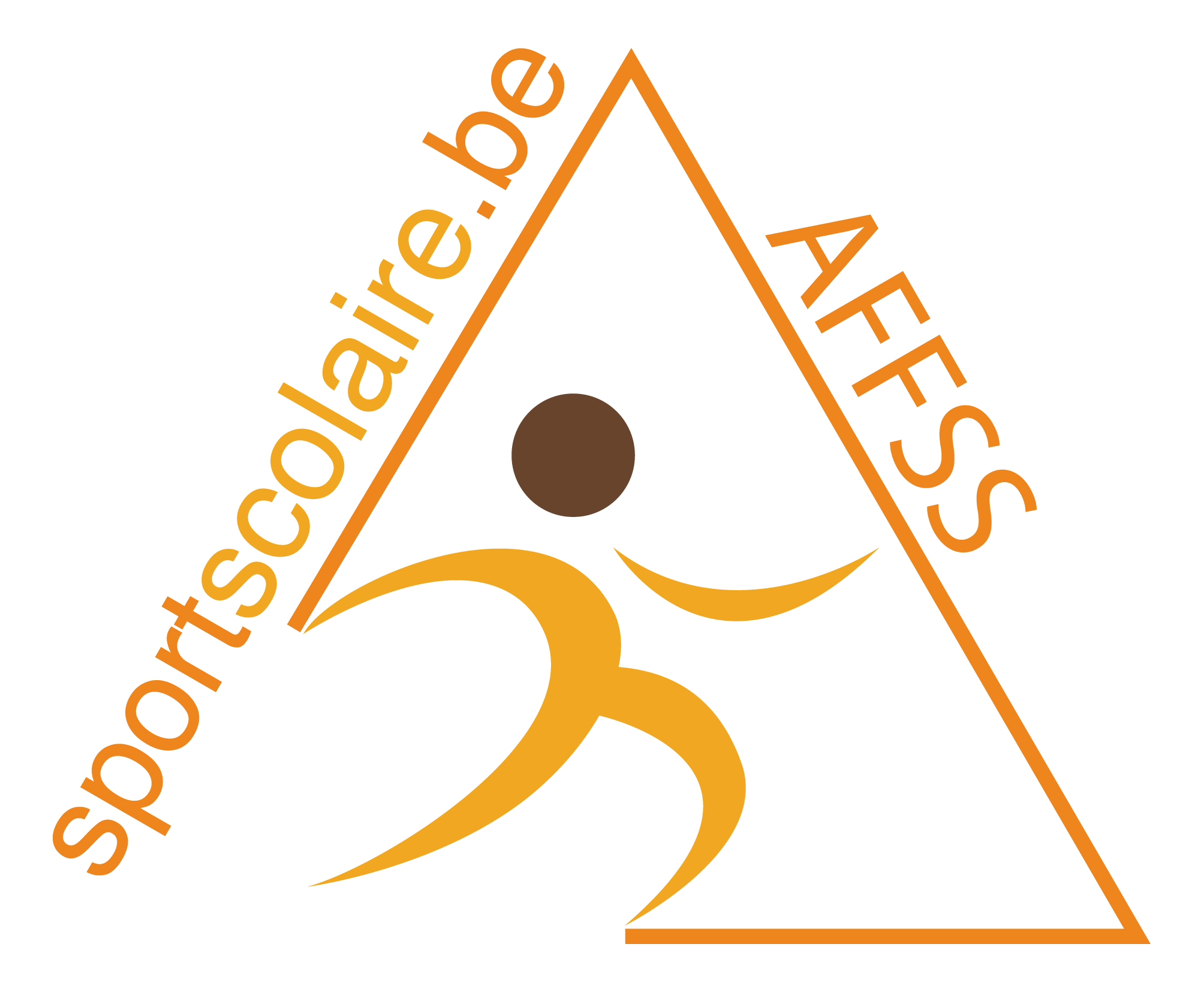 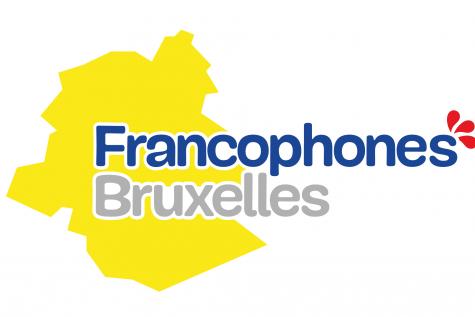 DécouvertesSports RaquettesBulletin d'inscription à renvoyer au plus vite à laFRSEL Brabant, Av. Ilya Prigogine, 1b2 à 1180 Bruxelles - Tél. : 02/771.81.37GSM : 0473/95.77.60 – E-mail : kevin.nieuwborg@frsel-brabant.be  -  www.frsel-brabant.beNom de l’école :								Sigle : Responsable :						Tél. : 			Gsm : E-mail : 	Date limite de rentrée des inscriptions :Mardi 2 mars 2021Lundi 15 mars 2021Centre sportif de Berchem-Ste-Agathe		Nombre maximum : 120 enfants par tranche/horaireRue des chalets, 1        de   9 h 10 à 10 h 40	        de 10 h 45 à 12 h 15	de 13 h 15 à 14 h 45			Nombre d’enfants 	(3e prim.)	(4e prim.)Jeudi 18 mars 2021 Centre Sportif de Saint-Gilles			Nombre maximum : 120 enfants par tranche/horaireRue de Russie, 41de   9 h 10 à 10 h 40 	de 10 h 45 à 12 h 15		de 13 h 15 à 14 h 45  			Nombre d’enfants 	(3e prim.)	(4e prim.)Vendredi 19 mars 2021Centre Sportif de Saint-Gilles			Nombre maximum : 120 enfants par tranche/horaireRue de Russie, 41de   9 h 10 à 10 h 40 	de 10 h 45 à 12 h 15			de 13 h 15 à 14 h 45			Nombre d’enfants 	(3e prim.)	(4e prim.)Mardi 9 mars 2021Hall des Sports de Kraainem			Nombre maximum : 120 enfants par tranche/horaireRue du Patronage, 10        de   9 h 10 à 10 h 40	        de 10 h 45 à 12 h 15	de 13 h 15 à 14 h 45			Nombre d’enfants 	(3e prim.)	(4e prim.)(Possibilité d’inscrire sur accord des enfants de 2e primaire).Prix: 1,50 € par enfant.Merci pour votre collaboration et au plaisir d’avoir de vos nouvelles.Ce document est à renvoyer par fax, courrier ou e-mail au secrétariat FRSEL Brabant